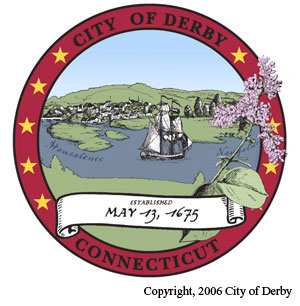 CITY OF DERBYBOARD OF EDUCATIONSPECIAL MEETINGApril 22 2013Call to Order:The meeting was called to order at 7:10 p.m. All rose and pledged allegiance. Roll Call:Christine Robinson, Denise Bottone, Ken Marcucio - Board Chair, Stephanie D'Onofrio and Rebecca O'Hara.Also present: Dr. Matt Conway - Superintendent of Schools, DMS principal Sally Bonina, Dean of Students Dru Walters and Kyle Mclaine - Board Attorney.Public ParticipationNo one from the public spoke.Executive SessionA MOTION at 7:14 p.m. by Ms. Bottone  with a second by Ms. Robinson to go into Executive Session to discuss a matter involving a student that will likely result in the disclosure of public records or the information contained therein as described in CT General Statutes  Section 1-210 (b) (2) (11) (17), only those invited by the board may be present in the Executive Session, the board invites the following individuals into Executive Session...Student A and parent of Student A which are not present as of 7:15 p.m., Superintendent of Schools  Dr. Matt Conway,  DMS principal Sally Bonina, Dean of Students Dru Walters and Kyle Mclaine - Board Attorney, all in favor, motion carries.A MOTION at 7:50 p.m. by Mr. Marcucio with a second by Ms. Robinson that the Board of Education return to public session, all in favor, motion carries.A MOTION  by Mr. Marcucio with a second by Ms. D'Onofrio that pursuant to CT State  Statutes Section 10-233 d, the Board of Education expel the Student A as discussed in Executive Session from attendance at Derby Middle School for a period from April 4, 2013 to April 4, 2014 for the reasons presented by the Administration in Executive Session. Further, The Board directs the Administration to offer an alternative educational opportunity pursuant to CT General Statutes Section 10-233 (d) (d)  in a form to be determined by the Superintendent to the student for the period of this expulsion. The Board also directs the Administration pursuant to CT General Statutes  Section 10-233 (d) Sub Section f to record this expulsion on the student's accumulative educational record to be expunged from such record if the student graduates from high school.Finally, the Board authorizes Attorney Kyle Mclaine  to communicate in writing the Board's decision and the reasons therefore consistent with the Board's Executive Session discussion to the Student A and Student A's  parents as appropriate, all in favor, motion carries.AdjournmentA MOTION by Ms.  D'Onofrio with a second by Ms. Robinson to adjourn, all in favor, motion carries.Respectfully Submitted,Denise CesaroniRecording Secretary****These minutes are subject to the approval by the Board of Education at their next regular meeting.